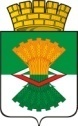 ДУМАМАХНЁВСКОГО МУНИЦИПАЛЬНОГО ОБРАЗОВАНИЯ                                             четвертого созываРЕШЕНИЕ           от   27 июля 2021 года           п.г.т. Махнёво                   №  75О полной или частичной замене дотаций на выравнивание бюджетной обеспеченности Махнёвского муниципального образования дополнительными нормативами отчислений в бюджет Махнёвского муниципального образования от налога на доходы физических лиц на очередной финансовый 2022 год и плановый период 2023 и 2024 годыВ соответствии со статьей 138 Бюджетного кодекса Российской Федерации, Постановлением Правительства Свердловской области  от 13.08.2014г. № 696-ПП «Об утверждении Порядка согласования с представительными органами муниципальных районов и городских округов, расположенных на территории Свердловской области, полной или частичной замены дотаций на выравнивание бюджетной обеспеченности муниципальных районов (городских округов) дополнительными нормативами отчислений в бюджеты муниципальных районов (городских округов) от налога на доходы физических лиц на очередной финансовый год и плановый период», Дума Махнёвского муниципального образованияРЕШИЛА:Дать согласие на полную или частичную замену дотации на выравнивание бюджетной обеспеченности Махнёвского муниципального образования дополнительными нормативами отчислений в бюджет Махнёвского муниципального образования от налога на доходы физических лиц на очередной финансовый 2022 год и плановый период 2023 и 2024 годы.Направить настоящее Решение в Министерство финансов Свердловской области.Настоящее Решение вступает в силу с даты его опубликования в газете «Алапаевская искра».Настоящее Решение опубликовать в газете «Алапаевская искра».Контроль   исполнения настоящего Решения возложить на Главу Махнёвского муниципального образования.Председатель Думы  муниципального образования                                                         С.Г.АлышовГлава муниципального образования                                                А.С. Корелин                                                        	